Publicado en Madrid el 25/02/2020 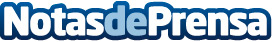 La solución a la escasez de conductores pasa por el consenso de todos los actores del transporteLa Fundación Corell ha organizado la jornada: 'Empleabilidad ¿Faltan profesionales del transporte por carretera?' con la participación de representantes empresariales, administración y sindicatos. Empresas y sindicatos coinciden en la necesidad de mejoras salariales y de condiciones de trabajo, pero los representantes empresariales apelan a la falta de rentabilidad, las condiciones de los cargadores y la competencia desleal como barreras principalesDatos de contacto:Noelia Perlacia915191005Nota de prensa publicada en: https://www.notasdeprensa.es/la-solucion-a-la-escasez-de-conductores-pasa Categorias: Nacional Finanzas Sociedad Logística Consumo Industria Automotriz http://www.notasdeprensa.es